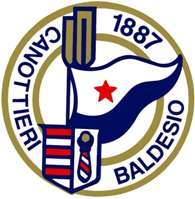 AI PARTECIPANTI AI CORSI DI NUOTO, TENNIS, CANOA, CANOTTAGGIO E CENTRO ESTIVO E’ CONSENTITA L’ENTRATA DAL PASSAGGIO PEDONALE.I BAMBINI CHE FREQUENTANO I CORSI DI NUOTO POSSONO ENTRARE ACCOMPAGNATI DA UNA SOLA PERSONA.IL CONSIGLIO DIRETTIVO.